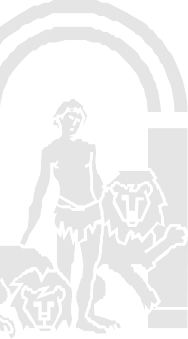 AUTORIZACIÓN DEL USO DE LA IMAGEN PERSONALACTIVIDAD “FELICITACIONES NAVIDEÑAS 2020” / IES ALTO GUADIATONOMBRE Y APELLIDOS: ________________________________________________________DNI:________________ PADRE/MADRE/TUTOR/A DE: __________________________________________________Autorizo expresamente al IES Alto Guadiato a captar y utilizar la imagen obtenida durante las actividades llevadas a cabo con motivo de la participación en la FELICITACIÓN NAVIDEÑA 2020.Asimismo, se autoriza al IES Alto Guadiato, con la finalidad anteriormente descrita, a difundir, reproducir y distribuir dichas imágenes de cualquier medio de comunicación, con fines docentes o educativos, respetando siempre lo dispuesto en la normativa vigente de Protección de Datos de Carácter Personal.En cumplimiento de la normativa de protección de datos personales, el Centro informa que en ningún caso cederá las imágenes obtenidas, y para las que se presta el presente consentimiento, a cualquier otra entidad pública o privada para una finalidad distinta a la señalada.Fdo. (Nombre y Apellidos, Lugar y Fecha de la Firma)